Publicado en Valencia el 18/12/2020 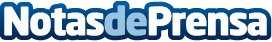 Ventajas de contar con un equipo de profesionales según Cerrajerosvalencia.comSiempre un equipo de profesionales inspirará mayor confianza, limpieza y un buen trabajo aseguradoDatos de contacto:Jose663211541Nota de prensa publicada en: https://www.notasdeprensa.es/ventajas-de-contar-con-un-equipo-de Categorias: Bricolaje Valencia Logística http://www.notasdeprensa.es